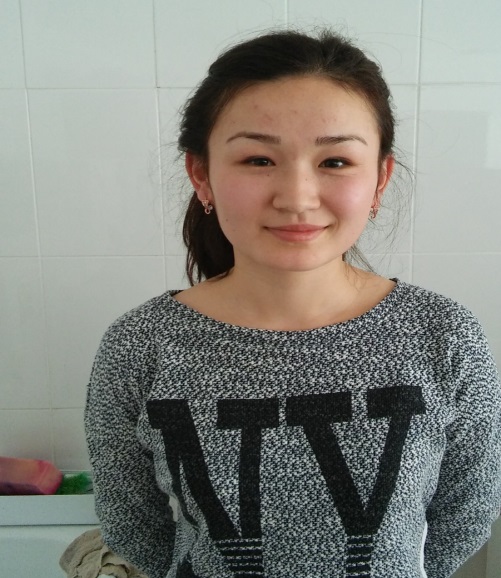 ТҮЙІНДЕМЕ 
Аты-жөні:  Кенжина Жадыра ЗабирақызыТуған күні: 16 желтоқсан 1994 жыл.
Туған жері: Қарағанды облысы Қаражал қаласы
Ұлты: қазақОтбасы жағдайы: тұрмыс құрмағанАзаматтығы: ҚР-ның азаматыМекенжайы: Қарағанды қаласы 13 мкрн-26 үй-17 пәтер
Телефоны: 8778-108-21-83Мамандығы: Биотехнолог
Білімі: бакалаврТілдерді меңгеруі: 
• қазақ тілі – туған тілім. 
• орыс тілі – еркін. 
• ағылшын тілі – сөздік бойынша. Мақсаты:  : Өз білімі мен іскерлік тәжірибесін шыңдау, практикалық және теориялық білімі мен шығармашылық мүмкіндіктерін көрсетіп, перспективалы және қызықтыратын жұмысқа қабылдану


Компьютерді игеру: MS Office, Компьютерде (компьютерлік бағдарламалар түрі) бағдарламалары бойынша жұмыс тәжірибем бар.Жеке қасиеттері: еңбекқор, ұқыпты
